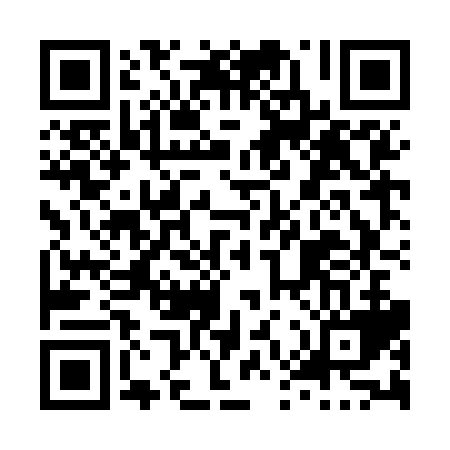 Prayer times for Monument Corners, Ontario, CanadaMon 1 Jul 2024 - Wed 31 Jul 2024High Latitude Method: Angle Based RulePrayer Calculation Method: Islamic Society of North AmericaAsar Calculation Method: HanafiPrayer times provided by https://www.salahtimes.comDateDayFajrSunriseDhuhrAsrMaghribIsha1Mon3:475:431:296:519:1611:112Tue3:485:431:306:519:1611:113Wed3:495:441:306:519:1511:104Thu3:505:451:306:519:1511:095Fri3:515:451:306:519:1511:086Sat3:525:461:306:519:1411:087Sun3:535:471:306:519:1411:078Mon3:555:471:316:519:1311:069Tue3:565:481:316:509:1311:0510Wed3:575:491:316:509:1211:0411Thu3:585:501:316:509:1211:0312Fri4:005:511:316:509:1111:0213Sat4:015:521:316:499:1011:0014Sun4:035:531:316:499:1010:5915Mon4:045:531:316:499:0910:5816Tue4:065:541:316:489:0810:5717Wed4:075:551:326:489:0710:5518Thu4:095:561:326:489:0710:5419Fri4:105:571:326:479:0610:5220Sat4:125:581:326:479:0510:5121Sun4:135:591:326:469:0410:4922Mon4:156:001:326:469:0310:4823Tue4:176:011:326:459:0210:4624Wed4:186:021:326:449:0110:4525Thu4:206:031:326:449:0010:4326Fri4:226:051:326:438:5910:4127Sat4:236:061:326:438:5710:4028Sun4:256:071:326:428:5610:3829Mon4:276:081:326:418:5510:3630Tue4:286:091:326:408:5410:3431Wed4:306:101:326:408:5310:32